N. 00200/2013 REG.PROV.CAU.N. 09077/2012 REG.RIC.           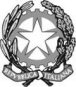 REPUBBLICA ITALIANAIl Consiglio di Statoin sede giurisdizionale (Sezione Quarta)ha pronunciato la presenteORDINANZAsul ricorso numero di registro generale 9077 del 2012, proposto da:Setra Srl, in persona del legale rappresentante in carica, rappresentato e difeso dagli avv. Raffaele Padrone, Saverio Profeta, con domicilio eletto presso Alfredo Placidi in Roma, via Cosseria, 2;controComune di Altamura; per la riformadella sentenza del T.A.R. della PUGLIA – Sede di BARI- SEZIONE I n. 01719/2012, resa tra le parti, concernente approvazione piano di lottizzazioneVisti il ricorso in appello e i relativi allegati;Visto l'art. 98 del codice del processo amministrativo;Viste le memorie difensive;Visti tutti gli atti della causa;Vista la domanda di sospensione dell'efficacia della sentenza del Tribunale amministrativo regionale di reiezione del ricorso di primo grado, presentata in via incidentale dalla parte appellante;Relatore nella camera di consiglio del giorno 22 gennaio 2013 il Consiglier Fabio Taormina e udito per parte appellante l’ Avvocato Giuseppe Tempesta (su delega di Saverio Profeta).;Rilevato che, seppur nella sommarietà della delibazione cautelare l’appello proposto non appare fornito del prescritto fumus, in relazione alla condivisidilità della tesi sostenuta nella gravata decisione secondo la quale la locuzione “mercato” utilizzata dall’art. 32 delle NTA sia riferibile al commercio all’ingrosso ma non consente di ricomprendervi la vendita/commercio al dettaglio;rilevato peraltro che, quanto al periculum in mora, l’interesse dell’amministrazione appellata appare certamente prevalente;P.Q.M.Il Consiglio di Stato in sede giurisdizionale (Sezione Quarta)Respinge l'istanza cautelare (Ricorso numero: 9077/2012).Nulla per le spese della presente fase cautelare.La presente ordinanza sarà eseguita dall'Amministrazione ed è depositata presso la segreteria della Sezione che provvederà a darne comunicazione alle parti.Così deciso in Roma nella camera di consiglio del giorno 22 gennaio 2013 con l'intervento dei magistrati:Anna Leoni, Presidente FFSergio De Felice, ConsigliereFabio Taormina, Consigliere, EstensoreDiego Sabatino, ConsigliereRaffaele Potenza, ConsigliereDEPOSITATA IN SEGRETERIAIl 22/01/2013IL SEGRETARIO(Art. 89, co. 3, cod. proc. amm.)L'ESTENSOREIL PRESIDENTE